Organigrama Comité Nacional Patinaje Artístico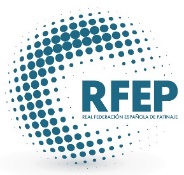 				          						 Comité Nacional           						 Patinaje ArtísticoReus, 26 Enero de 2021